ОСВІТНЯ ПРОГРАМА                                              Малозубівщинського ліцею Коростенської міської ради на 2022-2023 навчальний рікСХВАЛЕНОрішенням педагогічної ради ліцеюПротокол №1 від 31.08.22р.Голова педагогічної ради  __________________  Світлана СТАНІСЛАВСЬКАЗАТВЕРДЖУЮДиректор ліцею __________________  Світлана СТАНІСЛАВСЬКАЗМІСТІ. ПРИЗНАЧЕННЯ ЛІЦЕЮ ТА ЗАСІБ ЙОГО РЕАЛІЗАЦІЇ……………….. 3ІІ. ЗАГАЛЬНІ ПОЛОЖЕННЯ…………………………………………………... 5ІІІ. ВИМОГИ ДО ОСІБ, ЯКІ МОЖУТЬ РОЗПОЧАТИ НАВЧАННЯ ЗА ОСВІТНЬОЮ ПРОГРАМОЮ…………………………………………………... 6ІV.  МОДЕЛЬ ВИПУСКНИКА ЛІЦЕЮ……………………………………….. 7V. ЗАГАЛЬНИЙ ОБСЯГ НАВЧАЛЬНОГО НАВАНТАЖЕННЯ…………... 8VI. НАВЧАЛЬНІ ПЛАНИ………………………………………………………... 9VII. НАВЧАЛЬНІ (МОДЕЛЬНІ НАЧАЛЬНІ) ПРОГРАМИ……………….. 17VIII. РЕКОМЕНДОВАНІ ФОРМИ ОРГАНІЗАЦІЇ ОСВІТНЬОГО ПРОЦЕСУ ТА ЗАСТОСУВАННЯ В НЬОМУ ПЕДАГОГІЧНИХ ТЕХНОЛОГІЙ…………………………………………………………………… 24IX. ОПИС ІНСТРУМЕНТАРІЮ ОЦІНЮВАННЯ………………………….. 29ДОДАТОК 1………………………………………………………………………. 37ДОДАТОК 2………………………………………………………………………. 38І. ПРИЗНАЧЕННЯ ЛІЦЕЮ ТА ЗАСІБ ЙОГО РЕАЛІЗАЦІЇМетою Малозубівщинського ліцею, який забезпечує здобуття повної загальної середньої освіти, є всебічний розвиток, виховання і соціалізація особистості, яка здатна до життя в суспільстві та цивілізованої взаємодії з природою, має прагнення до самовдосконалення і навчання впродовж життя, готова до свідомого життєвого вибору та самореалізації, відповідальності, трудової діяльності та громадянської активності.У відповідності до чинного законодавства Малозубівщинський ліцей  здійснює освітній процес за рівнями загальноосвітніх програм трьох ступенів освіти:I ступінь - початкова освіта;II ступінь - базова середня освіта;III ступінь - профільна середня освіта.Відповідно до Закону України «Про освіту» метою повної загальної середньої освіти є всебічний розвиток, виховання і соціалізація особистості, яка здатна до життя в суспільстві та цивілізованої взаємодії з природою, має прагнення до самовдосконалення і навчання впродовж життя, готова до свідомого життєвого вибору та самореалізації, відповідальності, трудової діяльності та громадянської активності. Досягнення цієї мети, а тим самим і призначення ліцею, забезпечується через  формування, необхідних кожній сучасній людині для успішної життєдіяльності, таких ключових компетентностей:1) вільне володіння державною мовою, що передбачає уміння усно і письмово висловлювати свої думки, почуття, чітко та аргументовано пояснювати факти, а також любов до читання, відчуття краси слова, усвідомлення ролі мови для ефективного спілкування та культурного самовираження, готовність вживати українську мову як рідну в різних життєвих ситуаціях;2) здатність спілкуватися рідною (у разі відмінності від державної) та іноземними мовами, що передбачає активне використання рідної мови в різних комунікативних ситуаціях, зокрема в побуті, освітньому процесі, культурному житті громади, можливість розуміти прості висловлювання іноземною мовою, спілкуватися нею у відповідних ситуаціях, оволодіння навичками міжкультурного спілкування;3) математична компетентність, що передбачає виявлення простих математичних залежностей в навколишньому світі, моделювання процесів та ситуацій із застосуванням математичних відношень та вимірювань, усвідомлення ролі математичних знань та вмінь в особистому і суспільному житті людини;4) компетентності у галузі природничих наук, техніки і технологій, що передбачають формування допитливості, прагнення шукати і пропонувати нові ідеї, самостійно чи в групі спостерігати та досліджувати, формулювати припущення і робити висновки на основі проведених дослідів, пізнавати себе і навколишній світ шляхом спостереження та дослідження;5) інноваційність, що передбачає відкритість до нових ідей, ініціювання змін у близькому середовищі (клас, школа, громада тощо), формування знань, умінь, ставлень, що є основою компетентнісного підходу, забезпечують подальшу здатність успішно навчатися, провадити професійну діяльність, відчувати себе частиною спільноти і брати участь у справах громади;6) екологічна компетентність, що передбачає усвідомлення основи екологічного природокористування, дотримання правил природоохоронної поведінки, ощадного використання природних ресурсів, розуміючи важливість збереження природи для сталого розвитку суспільства;7) інформаційно-комунікаційна компетентність, що передбачає  опанування основою цифрової грамотності для розвитку і спілкування, здатність безпечного та етичного використання засобів інформаційно-комунікаційної компетентності у навчанні та інших життєвих ситуаціях;8) навчання впродовж життя, що передбачає опанування уміннями і навичками, необхідними для подальшого навчання, організацію власного навчального середовища, отримання нової інформації з метою застосування її для оцінювання навчальних потреб, визначення власних навчальних цілей та способів їх досягнення, навчання працювати самостійно і в групі;9) громадянські та соціальні компетентності, пов’язані з ідеями демократії, справедливості, рівності, прав людини, добробуту та здорового способу життя, усвідомленням рівних прав і можливостей, що передбачають співпрацю з іншими особами для досягнення спільної мети, активність в житті класу і школи, повагу до прав інших осіб, уміння діяти в конфліктних ситуаціях, пов’язаних з різними проявами дискримінації, цінувати культурне розмаїття різних народів та ідентифікацію себе як громадянина України, дбайливе ставлення до власного здоров’я і збереження здоров’я інших людей, дотримання здорового способу життя;10) культурна компетентність, що передбачає залучення до різних видів мистецької творчості (образотворче, музичне та інші види мистецтв) шляхом розкриття і розвитку природних здібностей, творчого вираження особистості;11) підприємливість та фінансова грамотність, що передбачають  ініціативність, готовність брати відповідальність за власні рішення, вміння організовувати свою діяльність для досягнення цілей, усвідомлення етичних цінностей ефективної співпраці, готовність до втілення в життя ініційованих ідей, прийняття власних рішень.ІІ. ЗАГАЛЬНІ ПОЛОЖЕННЯОсвітня програма Малозубівщинського ліцею Коростенської міської ради (далі – Освітня програма) розроблена:для І ступеня (1-4 класи, початкова освіта) – відповідно до Закону України «Про освіту», Державного стандарту початкової освіти, затвердженого постановою Кабінету Міністрів України від 21 лютого 2018 р. № 87;для ІІ ступеня (5 клас, адаптаційний цикл базової середньої освіти) – на основі Державного стандарту базової середньої освіти, затвердженого постановою Кабінету Міністрів України від 30 вересня 2020 р. № 898;для ІІ ступеня (6-9 класи, базова середня освіта) – на виконання Закону України «Про освіту» та постанови Кабінету Міністрів України від 23 листопада 2011 року № 1392 «Про затвердження Державного стандарту базової та повної загальної середньої освіти»;для ІІІ ступеня (10-11 класи, профільна середня освіта) – на виконання Закону України «Про освіту» та постанови Кабінету Міністрів України від 23 листопада 2011 року № 1392 «Про затвердження Державного стандарту базової та повної загальної середньої освіти».Освітня програма визначає: вимоги до осіб, які можуть розпочати навчання для здобуття початкової освіти, базової середньої освіти та профільної середньої освіти; загальний обсяг навчального навантаження, орієнтовну тривалість і можливі взаємозв’язки окремих предметів, факультативів, курсів за вибором тощо, зокрема їх інтеграції;очікувані результати навчання учнів подані в рамках навчальних програм.Освітня програма включає:навчальні плани для кожного рівня (циклу) здобуття повної загальної середньої освіти;перелік навчальних (модельних навчальних) програм;рекомендовані форми організації освітнього процесу;опис інструментарію оцінювання.Освітня програма розроблена на основі Типової освітньої програми, відповідно до частини третьої статті 11 Закону України «Про повну загальну середню освіту».Під час розроблення Освітньої програми враховано гарантовані державою права щодо академічної, організаційної, фінансової і кадрової автономії закладів освіти, а також права педагогічних працівників на академічну свободу.ІІІ. ВИМОГИ ДО ОСІБ, ЯКІ МОЖУТЬ РОЗПОЧАТИ НАВЧАННЯ ЗА ОСВІТНЬОЮ ПРОГРАМОЮПочаткова освіта здобувається, як правило, з шести років (відповідно до Закону України «Про освіту»).Навчання за освітньою програмою базової середньої освіти можуть розпочинати учні, які на момент зарахування (переведення) до закладу загальної середньої освіти, що забезпечує здобуття відповідного рівня повної загальної середньої освіти, досягли результатів навчання, визначених у Державному стандарті початкової освіти, що підтверджено відповідним документом (свідоцтвом досягнень, свідоцтвом про здобуття початкової освіти).У разі відсутності результатів річного оцінювання з будь-яких предметів та/або державної підсумкової атестації за рівень початкової освіти учні повинні пройти відповідне оцінювання упродовж першого семестру навчального року.Для проведення оцінювання наказом керівника закладу освіти створюється комісія, затверджується її склад (голова та члени комісії), а також графік проведення оцінювання та перелік завдань з навчальних предметів. Протокол оцінювання рівня навчальних досягнень складається за формою згідно з додатком 2 до Положення про індивідуальну форму здобуття загальної середньої освіти, затвердженого наказом Міністерства освіти і науки України 12 січня 2016 року № 8 (у редакції наказу Міністерства освіти і науки України від 10 липня 2019 року № 955), зареєстрованого в Міністерстві юстиції України 03 лютого 2016 р. за № 184/28314.Профільна середня освіта здобувається, як правило, після здобуття базової середньої освіти. Діти, які здобули базову середню освіту та успішно склали державну підсумкову атестацію на 1 вересня поточного навчального року повинні розпочинати здобуття профільної середньої освіти цього ж навчального року.Особи з особливими освітніми потребами можуть розпочинати здобуття початкової, базової середньої та профільної освіти за інших умов.  ІV.  МОДЕЛЬ ВИПУСКНИКА ЛІЦЕЮВипускник Малозубівщинського ліцею – це особистість, патріот та інноватор.Цілісна особистість, усебічно розвинена, здатна до критичного мислення;Патріот з активною позицією, який діє згідно з морально-етичними принципами і здатний приймати відповідальні рішення;Інноватор, здатний змінювати навколишній світ, розвивати економіку, конкурувати на ринку праці, вчитися впродовж життя.	Освічені українці, всебічно розвинені, відповідальні громадяни і патріоти, здатні до інновацій – ось загальна формула, до якої прагне школа і наша є не винятком. Стоячи на порозі великим змін, ми приймаємо їх і будуємо формулу «випускника» по максимуму, тому що віримо:  ось хто поведе Україну  в ХХІ століття.Сучасний світ складний. Дитині недостатньо дати лише знання. Ще необхідно навчитися користуватися ними. Знання та вміння, взаємопов’язані з ціннісними установками учня, формують його життєві компетентності, необхідні для успішної самореалізації у житті, навчанні та праці. Кожну з них діти набуватимуть послідовно, поступово під час вивчення різних предметів на всіх етапах освіти. Спільними для всіх компетентностей є такі вміння:• уміння читати і розуміти прочитане; • уміння висловлювати думку усно і письмово; • критичне мислення; • здатність логічно обґрунтовувати позицію; • ініціативність; • творчість; • уміння вирішувати проблеми, оцінювати ризики та приймати рішення; • уміння конструктивно керувати емоціями, застосовувати емоційний інтелект; • здатність до співпраці в команді.Основою такої моделі є Концепція Нової української школи.V. ЗАГАЛЬНИЙ ОБСЯГ НАВЧАЛЬНОГО НАВАНТАЖЕННЯПочаткова освіта передбачає поділ на два цикли – 1–2 класи і 3–4 класи, що враховують вікові особливості розвитку та потреб дітей і дають можливість забезпечити подолання розбіжностей у їхніх досягненнях, зумовлених готовністю до здобуття освіти. Загальний обсяг навчального навантаження для учнів 1-2-х класів закладів загальної середньої освіти складає 1470 годин/навчальний рік: для 1 класу – 700 годин/навчальний рік, для 2 класу – 770 годин/навчальний рік.Загальний обсяг навчального навантаження для учнів 3-4-х класів закладів загальної середньої освіти складає 1610 годин/навчальний рік: для 3 класу – 805 годин/навчальний рік, для 4 класу – 805 годин/навчальний рік.Детальний розподіл навчального навантаження на тиждень окреслено у навчальному плані Малозубівщинського ліцею І ступеня.Загальний обсяг навчального навантаження на адаптаційному циклі базової середньої освіти (5 клас), рекомендовану, мінімальну та максимальну кількість навчальних годин за освітніми галузями та роками навчання визначено відповідно до базового навчального плану (додаток 23 Державного стандарту базової середньої освіти) – 980 годин/навчальний рікЗагальний обсяг навчального навантаження для учнів 6-9-х класів закладів загальної середньої освіти складає 4515 годин/навчальний рік: для 6 класу – 1085годин/навчальний рік, для 7 класу – 1120 годин/навчальний рік,                     для 8 класу – 1155 годин/навчальний рік, для 9 класу – 1155 годин/навчальний рік. Детальний розподіл навчального навантаження на тиждень окреслено у навчальному плані Малозубівщинського ліцею ІІ ступеня.Загальний обсяг навчального навантаження здобувачів профільної середньої освіти для 10-11-х класів складає 2310 годин/навчальний рік: для 10 класу – 1155 годин/навчальний рік, для 11 класу – 1155 годин/навчальний рік. Детальний розподіл навчального навантаження на тиждень окреслено у навчальному плані навчальному плані Малозубівщинського ліцею ІІІ ступеня.Сума годин на вивчення всіх освітніх галузей у навчальному плані Малозубівщинського ліцею не перевищує загальнорічної кількості навчальних годин, що фінансуються з бюджету (без урахування поділу на групи), визначеної типовими навчальними планами, з дотриманням вимог гранично допустимого річного навчального навантаження учнів.VI. РОБОЧІ НАВЧАЛЬНІ ПЛАНИПОЯСНЮВАЛЬНА   ЗАПИСКАдо робочого навчального плану Малозубівщинського ліцею Коростенської міської територіальної громадина 2022-2023 навчальний рікМалозубівщинський ліцей Коростенської міської територіальної громадиЖитомирської області здійснює планування своєї діяльності на підставі Законів України «Про освіту», «Про загальну середню освіту», Концепції профільного навчання в старшій школі, Положення про загальноосвітній навчальний заклад, власного Статуту, забезпечує одержання учнями загальної середньої освіти на рівні Державних стандартів.      Згідно зі Статутом заклад освіти має таку структуру:- середня загальноосвітня школа І-ІІІ ступенів;- кількість класів – 11;- кількість учнів – 165.       Мова навчання – українська.1. Робочий  навчальний  план для 1-2 класу Малозубівщинського ліцею  на 2021-2022 навчальний рік (українська мова навчання) розроблений за Типовою освітньою програмою початкової освіти цикл І (1-2 класи) під керівництвом Савченко О.Я. рішення колегії МОН України №2/2-2 від 22.02.2018 р,  наказ МОН України №1272 від 08.10.2019 р. «Про затвердження типових освітніх та навчальних програм для 1-2 класів закладів загальної середньої освіти»). 2. Робочий  навчальний  план для 3-4 класу -  Типовою освітньою програмою, розробленою під керівництвом Савченко О. Я. (3-4 клас), затвердженою наказом Міністерства освіти і науки України від 08.10.2019 року № 1273.3. Робочий  навчальний  план для 5 класу - за Типовою освітньою програмою для 5-9 класів закладів загальної середньої освіти, затвердженою наказом МОН України № 235 від 19.02.2021 р. «Про затвердження типової освітньої програми для 5-9 класів  закладів загальної середньої освіти». 4. Робочий  навчальний  план для 6-9класів – за Типовими освітніми програми закладів загальної середньої освіти ІІ ступеня, затвердженими наказом МОН України № 405 від 20.04.2018 р. «Про затвердження типових освітніх програм закладів загальної середньої освіти ІІ ступеня».5. Робочий  навчальний  план для 10-11 класу – за Типовими освітніми програми закладів загальної середньої освіти ІІІ ступенів, затвердженими наказом МОН України № 408 від 20.04.2018 р. «Про затвердження типових освітніх програм закладів загальної середньої освіти ІІІ ступеня» зі змінами, внесеними наказом МОН України № 464 від 31.03.2020р. «Про внесення змін до типової освітньої програми закладів загальної середньої освіти ІІІ ступеня».Відповідно до висновку ЛКК №59/225 від 29.08.2022р. КНП «Центр первинної медико-санітарної допомоги Ушомирської сільської ради», Положення про індивідуальну форму здобуття загальної середньої освіти, затвердженого наказом МОН України від 12.01.2016 №8 (у редакції наказу МОН України від 10.07.2019р. №955) та заяви  матері Макарчук О.Ю.  організовано педагогічний патронаж для учня 8 класу Макарчука Леоніда Олександровича.Враховуючи потреби учнів, побажання батьків, фахову підготовку педагогічних кадрів, матеріальну базу кабінетів, у школі введено профільне навчання в 10-11 класах – хімічний профіль.    На виконання Державного стандарту освіти (забезпечення викладання навчальних предметів інваріантної складової у повному обсязі годин, які передбачені Типовими навчальними планами) робочий навчальний план закладу включає інваріантну складову, сформовану на державному рівні,  та варіативну складову: - українська мова – 1 клас – 1 година, 2 клас – 1 година, 3 клас –      1 година, 4 клас - 1година,  6 клас – 0,5 години, 9 клас – 1 година, 10 клас – 1 година, 11 клас – 1 година;- математика – 10 клас – 1 година,11 клас – 1 година;- історія України – 10 клас – 0,5 години, 11 клас – 1година;- географія - 10 клас – 1 година, 11 клас – 1 година;- біологія/екологія -  10 клас – 1 година, 11 клас – 1 година;- образотворче мистецтво – 5 клас – 1 година;-  8 кас – 1 година;- технології –11 клас - 1 година;хімія - 10 клас  –  2,5 години; 11 клас – 4 години; інформатика – 6 клас – 1 година;музичне мистецтво – 5 клас – 1 година, 6 клас – 1 година, 7 клас – 1 година;мистецтво – 8 клас – 1 година;біологія – 6 клас – 1 година;у світі окисно-відновних реакцій – 9 клас – 1 година; людина і її здоров'я  – 8 клас – 1 година, 9 клас – 1 година.	На виконання закону України «Про фізичну культуру і спорт» та Указу Президента України від 09.10.2001 № 941/2001 «Про додаткові заходи щодо забезпечення розвитку освіти в Україні» введено додаткову годину занять з фізичної культури і здоров’я за рахунок варіативної складової навчального плану  у 8-9 класах.Години фізичної культури в 1-9 класах не враховуються при визначенні гранично допустимого навантаження учнів (накази Міністерства освіти і науки України від 29.11.2005 № 682 та від 05.02.2009 № 66).У 2022-2023 навчальному році викладання предмета «Захист України» проводиться в 10-х та 11-х класах за 2 варіантом навчального плану:-  по 1,5 години на тиждень за рахунок інваріантної складової навчального плану.	Години інваріантної та варіативної складових, що не мають повної кількості годин (0,5; 1,5; 2,5; 3,5…) , а саме :5 клас – іноземна мова – 3,5 години ( І семестр – 4 години, ІІ семестр – 3 години ), зарубіжна література – 1,5 години ( І семестр – 1 година, ІІ семестр – 2 години), етика – 0,5 години (ІІ семестр – 1 година), інформатика – 1,5 години ( І семестр – 2 години, ІІ семестр – 1 година);6 клас – українська мова – 3,5 години ( І семестр – 4 години, ІІ семестр – 3 години);7 клас – українська мова – 2,5 години ( І семестр – 2 години, ІІ семестр – 3 години ),  хімія – 1,5 години ( І семестр – 2 години, ІІ семестр – 1 година );8 клас – історія України – 1,5 години  ( І семестр – 2 години , ІІ семестр – 1 година );  9 клас - історія України – 1,5 години ( І семестр – 1 година, ІІ семестр – 2 години  ), географія 1,5 години ( І семестр - 2 години, ІІ семестр – 1 година);10 клас – історія України – 1,5 години ( І семестр – 2 години, ІІ – 1 година),  захист України – 1,5 години ( І семестр – 1 година, ІІ семестр – 2 години), географія 1,5 години (І семестр - 1 година, ІІ семестр – 2 години), технології 1,5 години (І семестр -  2 години, ІІ семестр – 1 година), інформатика – 1,5 години (І семестр – 1 година, ІІ семестр – 2 години);11 клас - історія України – 1,5 години  ( І семестр – 1 година , ІІ семестр – 2 години ), захист України – 1,5 години (І семестр – 2 години, ІІ семестр - 1 година), технології 1,5 години (І семестр - 1 година, ІІ семестр – 2 години), інформатика – 1,5 години (І семестр – 2 години, ІІ семестр – 1 година).	Режим роботи закладу: п’ятиденний навчальний тиждень, одна зміна.Робочий навчальний план І ступеня (1-2, 3-4 класи)Малозубівщинського ліцею з навчанням українською мовоювідповідно до Державного стандарту початкової освіти (2018), типової освітньої програми (наказ МОН від 08.10.2019 №1272, наказ МОН від 08.10.2019 №1273), розробленої під керівництвом О.Я. Савченко.Робочий навчальний план ІІ ступеня (5 клас)                                                                 Малозубівщинського ліцею з навчанням українською мовоювідповідно до Державного стандарту базової середньої освіти (2020), типової освітньої програми для 5-9 класів закладів загальної середньої освіти (згідно з додатком 3 до наказу МОН України №235 від 19.02.2021р.)Робочий навчальний план ІІ ступеня (6-9 класи)                                                                 Малозубівщинського ліцею з навчанням українською мовою відповідно до таблиці 1 до наказу МОН України №405 від 20.04.2018рокуІндивідуальний  навчальний  пландля 8 класу (педагогічний патронаж) Малозубівщинського ліцею на 2022-2023 навчальний рік (українська мова навчання)Робочий навчальний план ІІІ ступеняМалозубівщинського ліцею  з навчанням українською мовою відповідно до таблиці 2  наказу Міністерства освіти і науки України  від  20.04.2018 № 408     (у редакції наказу МОН від 28.11.2019 №149 зі змінами, внесеними наказом МОН від 31.03.2020 №464) (профільний предмет - хімія)VII. НАВЧАЛЬНІ (МОДЕЛЬНІ НАЧАЛЬНІ) ПРОГРАМИІнваріантна складоваІ ступінь1. Зміст навчальних програм предметів та інтегрованих курсів, види навчальної діяльності учнів, рекомендовані для використання в освітньому процесі першого циклу початкової школи реалізовано згідно Типової  освітньої  програма, розробленої під керівництвом  О.Я. Савченко (для 1-2 класів), затверджена  наказом  Міністерства освіти і науки України 08.10.2019 №1272. https://mon.gov.ua/storage/app/media/zagalna%20serednya/programy-1-4-klas/2019/11/1-2-dodatki.pdf 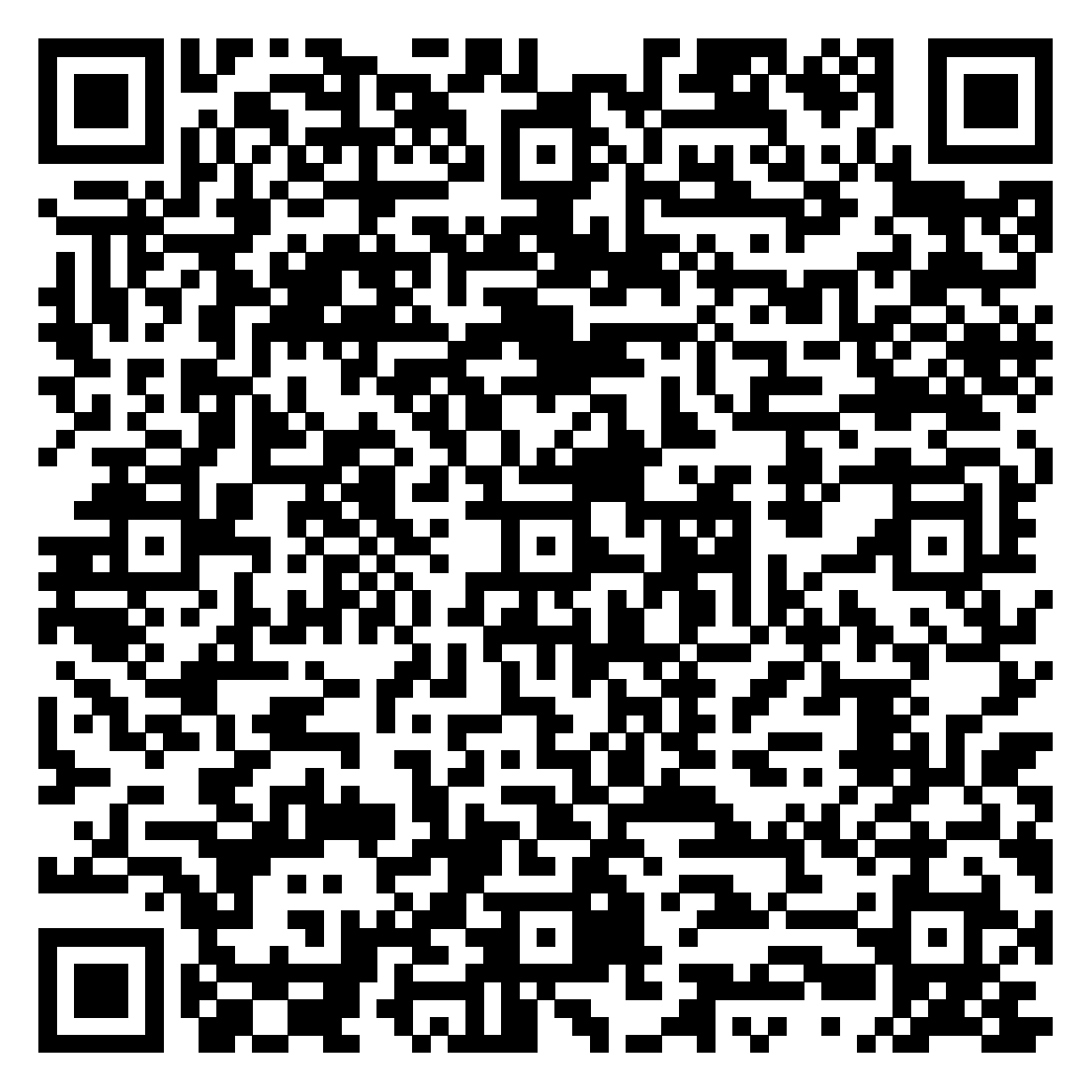 2. Зміст навчальних програм предметів та інтегрованих курсів, види навчальної діяльності учнів, рекомендовані для використання в освітньому процесі другого циклу початкової школи реалізовано згідно Типової  освітньої  програма, розробленої під керівництвом  О.Я. Савченко (для 3-4 класів), затверджена  наказом  Міністерства освіти і науки України 08.10.2019 №1273.https://mon.gov.ua/storage/app/media/zagalna%20serednya/programy-1-4-klas/2020/11/20/Savchenko.pdf        ІІ ступінь1. Модельні навчальні програми, які використовують педагогічні працівники Малозубівщинського ліцею були розроблені окремо для кожного циклу, а саме – для 5 класу –  адаптаційного циклу (5-6 класи). Модельні навчальні програми для 5 класу обрано з Додатку 5 до Типової  освітньої  програми для 5-9 класів закладів загальної середньої освіти, затверджена  наказом  Міністерства освіти і науки України 19.02.2021 №235.https://mon.gov.ua/storage/app/uploads/public/602/fd3/0bc/602fd30bccb01131290234.pdf 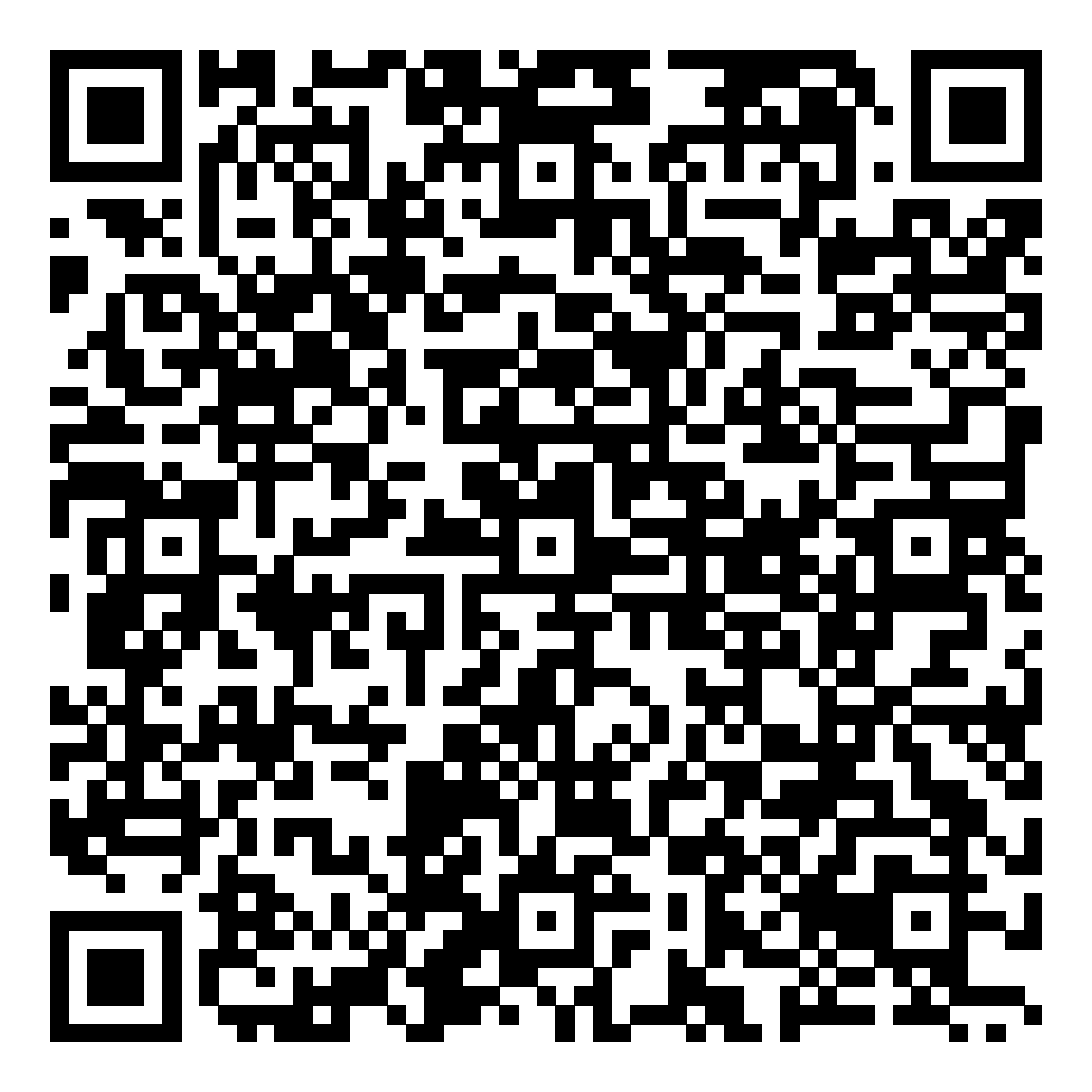 2. Навчальні програми предметів, рекомендовані для використання в освітньому процесі для 6-9 класів обрано з переліку наведеного у додатку 18 до Типової  освітньої  програми, затвердженої наказом Міністерства освіти і науки України від 20.04.2018 № 405 та затверджені наказами МОН від 07.06.2017 № 804 та від 23.10.2017 № 1407.Варіативна складоваVIII. РЕКОМЕНДОВАНІ ФОРМИ ОРГАНІЗАЦІЇ ОСВІТНЬОГО ПРОЦЕСУ ТА ЗАСТОСУВАННЯ В НЬОМУ ПЕДАГОГІЧНИХ ТЕХНОЛОГІЙОсвітній процес організовується в безпечному освітньому середовищі та здійснюється з урахуванням вікових особливостей, фізичного, психічного та інтелектуального розвитку дітей, їхніх особливих освітніх потреб.Соціальні перетворення в українському суспільстві докорінно змінили пріоритети в галузі освіти. Ліцей потребує нових нетрадиційних ідей, теорій, що відповідали б оптимальному розвитку дитини, сучасним потребам людства. Створення ситуації успіху, сприятливих умов для повноцінної діяльності кожної дитини – основна мета, що покладена в основу технологій навчання. Незважаючи на розмаїття нововведень, основною формою організації навчальної діяльності залишається урок. Основними формами організації освітнього процесу є різні типи уроку:урок формування компетентностей;урок розвитку компетентностей; урок перевірки та/або оцінювання досягнення компетентностей; урок корекції основних компетентностей; комбінований урок.Також передбачені екскурсії, віртуальні подорожі, уроки-семінари, лекції конференції, форуми, спектаклі, брифінги, квести, інтерактивні уроки (уроки-«суди», урок-дискусійна група, уроки з навчанням одних учнів іншими), інтегровані уроки, проблемний урок, відео-уроки, пресконференції, ділові ігри тощо. Вибір форм і методів навчання вчитель визначає самостійно, забезпечуючи досягнення очікуваних результатів, зазначених у навчальних програмах з предмету. Перевірка та оцінювання досягнення компетентностей здійснюватися у формі заліку, співбесіди, контрольного навчально-практичного заняття. Для підготовки до заліків та іспитів проводяться оглядові консультацій, які допомагають учням зорієнтуватися у змісті окремих предметів.З метою засвоєння нового матеріалу та розвитку компетентностей крім уроку проводяться навчально-практичні заняття. Ця форма організації поєднує виконання різних практичних вправ, експериментальних робіт відповідно до змісту окремих предметів, менш регламентована й має акцент на більшій самостійності учнів в експериментальній та практичній діяльності. Досягнуті компетентності учні можуть застосувати на практичних заняттях і заняттях практикуму. Практичне заняття - це така форма організації, в якій учням надається можливість застосовувати отримані ними знання у практичній діяльності. Експериментальні завдання, передбачені змістом окремих предметів, виконуються на заняттях із практикуму (виконання експериментально-практичних робіт). Оглядова конференція (для 8-11 класів) повинна передбачати обговорення ключових положень вивченого матеріалу, учнем розкриваються нові узагальнюючі підходи до його аналізу. Оглядова конференція може бути комплексною, тобто реалізувати міжпредметні зв'язки в узагальненні й систематизації навчального матеріалу. Оглядова екскурсія припускає цілеспрямоване ознайомлення учнів з об'єктами та спостереження процесів з метою відновити та систематизувати раніше отримані знання.Функцію перевірки та/або оцінювання досягнення компетентностей виконує навчально-практичне заняття. Учні одержують конкретні завдання, з виконання яких звітують перед вчителем. Практичні заняття та заняття практикуму також можуть будуватися з метою реалізації контрольних функцій освітнього процесу. На цих заняттях учні самостійно виготовляють вироби, проводять виміри та звітують за виконану роботу.Можливо проводити заняття в малих групах, бригадах і ланках (у тому числі робота учнів у парах змінного складу) за умови, що окремі учні виконують роботу бригадирів, консультантів, тобто тих, хто навчає малу групу. Екскурсії в першу чергу покликані показати учням практичне застосування знань, отриманих при вивченні змісту окремих предметів (можливо поєднувати зі збором учнями по ходу екскурсії матеріалу для виконання визначених завдань). Учні можуть самостійно знімати та монтувати відеофільми (під час відео-уроку) за умови самостійного розроблення сюжету фільму, підбору матеріалу, виконують самостійно розподілені ролі та аналізують виконану роботу.Форми організації освітнього процесу можуть уточнюватись та розширюватись у змісті окремих предметів за умови виконання державних вимог Державного стандарту та окремих предметів протягом навчального року.У закладі широко впроваджуються інформаційно-комунікативі технологій. Застосування ІКТ в освітньому процесі базується на загальному розумінні зміни ролі інформації та принципах інформаційної взаємодії в різних напрямках освітньої діяльності Це дозволяє формувати позитивну мотивацію учнів до навчальної діяльності, критичне і логічне мислення, вміння приймати рішення, співпрацювати в команді, бути конкурентоздатними та впевненими особистостями. Вчителями закладу створена модель уроків на основі синтезу оригінальних прийомів, елементів інноваційних педагогічних методик і інформаційно-комунікативних технологій та традиційних форм організації освітнього процесу. Розширено предметне навчальне середовище, створенні умови для оптимального розвитку навичок роботи з інформацією, формування вмінь і навичок дослідницької і пошукової роботи. Серед використовуваних засобів: мультимедійні презентації, мультимедійні карти, проекти, онлайн-тести, програмовані засоби навчення та інше. Вчителі не тільки самі активно використовувують інтернет-ресурси, сучасні інформаційні технології, але й забезпечують їх активне використання учнями. Тому створенні вчителями персональні предметні сайти є однією з важливих форм роботи сучасного вчителя і є поштовхом для подальшого освоєння нових сучасних веб-ресурсів відповідно до вимог ІКкомпетентності, що важливо у процесі модернізації навчання в сучасній школі.Перехід на дистанційне навчання, зумовлений пандемією, став неочікуваним та доволі серйозним випробуванням для всіх учасників освітнього процесу – освітян, вчителів, учнів та їхніх батьків.Після тимчасової розгубленості всім довелось прийняти цей виклик та швидко адаптуватись до нових реалій, але питання розвитку дистанційної освіти набуло неабиякої актуальності.Дистанційний формат передбачає наявність всіх притаманних очному навчанню атрибутів, таких як групові дискусії, колективне обговорення пройденого матеріалу, живе спілкування тощо.Для забезпечення повноцінного освітнього навчального процесу на відстані, окрім технічного інструментарію, вчителю необхідно володіти низкою професійних та особистих компетентностей, які дозволять зацікавити, організувати учнів на початковому етапі та втримати їхню увагу аж до завершального.Організувати якісне навчання з використанням цифрових технологій, комунікувати з учнями на відстані, надихати та мотивувати їх до навчання, допомагати батькам – це ті навички, якими тепер  на додаток мають володіти наші вчителі.Головна мета ліцею зараз — виховувати навички, такі як вміння працювати в команді, спілкуватися, ставити мету та досягати її. Усе це можливо опанувати тільки у співпраці з іншими учнями та дорослими.Великого значення на сьогоднішній день набуває аспект педагогіки партнерства між всіма учасниками освітнього процесу. Педагогіка партнерства (співробітництва) ґрунтується на принципах гуманізму й творчого підходу до розвитку особистості. Її метою бачимо створення нового гуманного співтовариства. Головним завданням педагогіки партнерства вбачаємо:подолання інертності мислення, перехід на якісно новий рівень побудови взаємовідносин між учасниками освітнього процесу. Це завдання реалізовується у спільній діяльності учителя й учнів, учителя й батьків, що передбачає взаєморозуміння, єдність інтересів і прагнень з метою особистісного розвитку школярів. Принципи партнерства застосовуємо: • повага до особистості; • доброзичливість і позитивне ставлення; • довіра у відносинах; • діалог – взаємодія – взаємоповага; • розподілене лідерство (проактивність, право вибору та відповідальність за нього, горизонтальність зв’язків); •принципи соціального партнерства (рівність сторін, добровільність прийняття зобов’язань, обов’язковість виконання домовленостей).Утілюючи ідеї педагогіки партнерства, вчителю необхідно використовувати в своїй роботі не тільки стандартні методи організації навчально-виховного процесу, але в більшій мірі виявляти ініціативу і будувати навчання і виховання таким чином, щоб дитина була постійно залучена до спільної діяльності. Як інструменти педагогіки партнерства можна використовувати цікаві й захоплюючі розповіді, відверту бесіду, справедливу і незалежну оцінку, заохочення творчих успіхів, особистий приклад, зустрічі з цікавими людьми, спільний пошук рішень, спільні суспільно корисні справи, благодійні акції тощо.Упродовж останніх років наполегливо працюємо  на упровадження особистісно-орієнтованої моделі освіти, заснованої на ідеології дитиноцентризму. Дитиноцентризм розуміється як максимальне наближення навчання і виховання конкретної дитини до її сутності, здібностей і життєвих планів.Актуальними для нової української школи є такі ідеї дитиноцентризму: • відсутність адміністративного контролю, який обмежує свободу педагогічної творчості; • активність учнів у навчальному процесі, орієнтація на інтереси та досвід учнів, створення навчального середовища, яке б перетворило навчання на яскравий елемент життя дитини; • практична спрямованість навчальної діяльності, взаємозв’язок особистого розвитку дитини з її практичним досвідом; • відмова від орієнтації навчально-виховного процесу на середнього школяра і обов’язкове врахування інтересів кожної дитини; • виховання вільної незалежної особистості; • забезпечення свободи і права дитини в усіх проявах її діяльності, урахування її вікових та індивідуальних особливостей, забезпечення морально-психологічного комфорту дитини; • впровадження шкільного самоврядування, яке під свободою і самостійністю дитини передбачає виховання гуманістичних та демократичних ідей і світогляду, необхідних сучасному суспільству.Сьогодні у професійній освіті існує і використовується безліч педагогічних технологій, які однак чітко не формалізуються, використовуються без належного розуміння цілей їх використання, переваг і недоліків. Педагогічні технології - система способів, прийомів, кроків, послідовність виконання яких забезпечує вирішення завдань виховання, навчання і розвитку особистості вихованця, а сама діяльність представлена процедурно, тобто як певна система дій.Ознаки педагогічної технології:• змістовність - наявність педагогічної концепції, що має технологічну реалізацію у вигляді педагогічної моделі, алгоритму, правила;• керованість і ефективність - гарантоване досягнення результату;• економічність - оптимізація праці вчителя;• відтворюваність - можливість відтворення в широких масштабах без втрати результативності;• Коректована - можливість використання в процесі викладання зворотного зв'язку у вигляді контролю, рефлексії, тренінгів.Розглядаючи володіння вчителем педагогічною технологією як одна з умов оптимальності та продуктивності його педагогічної діяльності, зміст педагогічної технології можна представити як сукупність педагогічних умінь і прийомів реалізації педагогічного впливу і взаємодії:• постановка мети взаємодії;• аналіз сформованої ситуації і формулювання педагогічних завдань;• здійснення цілеспрямованого впливу на особистість дитини та взаємодії з них і управління навчально-виховним процесом;• передача досвіду мовними (вербальними) і невербальними способами;• організація життєдіяльності дітей та виховного простору;• пред'явлення педагогічних вимог;• оцінка вихованця та се позитивне підкріплення;• дозвіл виникаючих конфліктів;• вміння керувати своєю поведінкою і реакціями.Педагогічні працівники Малозубівщинського ліцею активно використовують у своїй діяльності різні педагогічні технології, що є важливою складовою формування в учнів ключових компетентностей.IX. ОПИС ІНСТРУМЕНТАРІЮ ОЦІНЮВАННЯКонтроль і оцінювання навчальних досягнень здобувачів початкової освіти здійснюються на суб’єкт-суб’єктних засадах, що передбачає систематичне відстеження їхнього індивідуального розвитку у процесі навчання. За цих умов контрольно-оцінювальна діяльність набуває для здобувачів формувального характеру. Контроль спрямований на пошук ефективних шляхів поступу кожного здобувача у навчанні, а визначення особистих результатів здобувачів не передбачає порівняння із досягненнями інших і не підлягає статистичному обліку з боку адміністративних органів. Упродовж навчання в початковій школі здобувачі освіти опановують способи самоконтролю, саморефлексії і самооцінювання, що сприяє вихованню відповідальності, розвитку інтересу, своєчасному виявленню прогалин у знаннях, уміннях, навичках та їх корекції. Навчальні досягнення здобувачів у 1-2 класах підлягають вербальному, формувальному оцінюванню. Формувальне оцінювання має на меті: підтримати навчальний розвиток дітей; вибудовувати індивідуальну траєкторію їхнього розвитку; діагностувати досягнення на кожному з етапів процесу навчання; вчасно виявляти проблеми й запобігати їх нашаруванню; аналізувати хід реалізації навчальної програми й ухвалювати рішення щодо корегування програми і методів навчання відповідно до індивідуальних потреб дитини; мотивувати прагнення здобути максимально можливі результати; виховувати ціннісні якості особистості, бажання навчатися, не боятися помилок, переконання у власних можливостях і здібностях. Підсумкове оцінювання передбачає зіставлення навчальних досягнень здобувачів з конкретними очікуваними результатами навчання, визначеними освітньою програмою. Здобувачі початкової освіти проходять державну підсумкову атестацію, яка здійснюється лише з метою моніторингу якості освітньої діяльності закладів освіти та (або) якості освіти. З метою неперервного відстеження результатів початкової освіти, їх прогнозування та коригування можуть проводитися моніторингові дослідження навчальних досягнень на національному, обласному, районному, шкільному рівнях, а також на рівні окремих класів. Аналіз результатів моніторингу дає можливість відстежувати стан реалізації цілей початкової освіти та вчасно приймати необхідні педагогічні рішення.Оцінюванню здобувачів базової середньої освіти та профільної середньої освіти підлягають результати навчання з навчальних предметів, інтегрованих курсів обов’язкового (базового) освітнього компонента та вибірково-обов’язкові предмети навчального плану відовідного ступеня. Оцінювання відповідності результатів навчання учнів, які завершили здобуття базової середньої освіти, або профільної середньої освіти відповідно до вимог Державного стандарту здійснюється шляхом державної підсумкової атестації. Оцінювання результатів навчання учнів має бути зорієнтованим на ключові компетентності і наскрізні вміння та вимоги до обов’язкових результатів навчання у відповідній освітній галузі, визначені Державними стандартами відповідного ступеня. Виокремлюються в навчальних програмах такі наскрізні лінії ключових компетентностей:«Екологічна безпека й сталий розвиток», «Громадянська відповідальність», «Здоров’я і безпека», «Підприємливість і фінансова грамотність». Наскрізні лінії є засобом інтеграції ключових і загальнопредметних  компетентностей, окремих предметів та предметних циклів; їх необхідно враховувати при формуванні шкільного середовища. Наскрізні лінії є соціальнозначимими надпредметними темами, які допомагають формуванню в учнів уявлень про суспільство в цілому, розвивають здатність застосовувати отримані знання у різних ситуаціях.Навчання за наскрізними лініями реалізується насамперед через:організацію освітнього середовища — зміст та цілі наскрізних тем враховуються при формуванні духовного, соціального і фізичного середовища навчання;окремі предмети та інтегровані курси — виходячи із наскрізних тем при вивченні предмета проводяться відповідні трактовки, приклади і методи навчання, реалізуються надпредметні, міжкласові та загальношкільні проекти. Роль окремих предметів, інтегрованих курсів при навчанні за наскрізними темами різна і залежить від цілей і змісту окремого предмета та від того, наскільки тісно той чи інший предметний цикл пов’язаний із конкретною наскрізною темою;предмети за вибором; факультативи;позакласну навчальну роботу і роботу гуртків.Встановлення відповідності між вимогами до результатів навчання учнів, визначеними Державним стандартом, та показниками їх вимірювання здійснюється відповідно до системи та загальних критеріїв оцінювання результатів навчання учнів, визначених Міністерством освіти і науки України. Основними видами оцінювання результатів навчання учнів є: поточне, підсумкове (тематичне, семестрове, річне) оцінювання та державна підсумкова атестація. Річне оцінювання здобувачів освіти 5 класу здійснюються за системою оцінювання, визначеною законодавством, а результати такого оцінювання відображаються у свідоцтві досягнень, що видається учневі наприкінці навчального року. Поточне та підсумкове оцінювання результатів навчання учнів 5 класу здійснюють відповідно до вимог модельних навчальних програм із застосуванням таких форм та способів:усної (зокрема шляхом індивідуального, групового та фронтального опитування);письмової, у тому числі графічної (зокрема шляхом виконання діагностичних, самостійних та контрольних робіт, тестування, організації роботи з текстами, діаграмами, таблицями, графіками, схемами, контурними картами, тощо);цифрової (зокрема шляхом тестування в електронному форматі);практичної (зокрема  шляхом організації виконання різних видів експериментальних досліджень та навчальних проєктів, виготовлення виробів, роботи з біологічними об’єктами, хімічними речовинами, тощо).У рамках академічної свободи педагоги та педагогині Зорянського ліцею здійснюють вибір форм, змісту та способу оцінювання залежно від дидактичної мети.Додаток 1Структура 2022-2023 навчального року                                        Малозубівщинського ліцею Коростенської міської ради     Відповідно до постанови Кабінету Міністрів України від 24 червня 2022 року № 711 «Про початок навчального року під час дії правового режиму воєнного стану в Україні», освітній процес у 2022/2023 навчальному році розпочнеться в День знань 1 вересня і триватиме до 30 червня 2023 року.  Відповідно до Закону України «Про внесення змін до деяких законів України в сфері освіти щодо врегулювання окремих питань освітньої діяльності в умовах воєнного стану» на період тривалості воєнного стану призупиняється дія положення  частини третьої статті 10 Закону України «Про повну загальну середню освіту» в частині тривалості освітнього процесу в закладах загальної середньої освіти не менше 175 навчальних днів. 2022-2023 навчальний рік може тривати більше або менше 175 днів.І семестр:  01.09.2022 – 27.12.2022 ІІ семестр:   10.01.2023 – 30.05.2023 Канікули     Відповідно до статті 10 Закону України «Про повну загальну середню освіту» тривалість канікул у закладах освіти протягом навчального року не може становити менше 30 календарних днів.Осінні: 29.10.2022 – 06.11.2022 (9 днів)  Зимові: 28.12.2022 – 09.01.2023 (13 днів)                             Весняні: 25.03.2023 – 02.04.2023 (8 днів)     У закладі освіти щоденно о 9 годині 00 хвилин має проводитись загальнонаціональна хвилина мовчання за співвітчизниками, загиблими внаслідок збройної агресії російської федерації проти України (стаття 2 Указу Президента України № 143 від 16 березня 2022 року «Про загальнонаціональну хвилину мовчання за загиблими внаслідок збройної агресії Російської Федерації проти України», лист Міністерства освіти і Науки України від 16.03.2022 №1/3472-22).   Відповідно до статті 10 Закону України «Про повну загальну середню освіту»  структура і тривалість навчального року, навчального тижня, навчального дня, занять, відпочинку між ними, форми організації освітнього процесу визначаються педагогічною радою закладу освіти у межах часу, передбаченого освітньою програмою, відповідно до обсягу навчального навантаження, встановленого відповідним навчальним планом, та з урахуванням вікових особливостей, фізичного, психічного та інтелектуального розвитку дітей, особливостей регіону тощо.Додаток 2РЕЖИМ РОБОТИ                                                                                               Малозубівщинського ліцею Коростенської міської ради на 2022-2023 навчальний рікНавчальний заклад працює за п’ятиденним робочим тижнем.Навчання учнів проводиться в одну зміну.Початок занять о 08 год.30 хв.Всі позаурочні заходи закінчуються не пізніше 17.00 год. Гурткова робота за окремим графіком.Тривалість уроків:у 1 класі – 35 хвилин;у 2-4 класах – 40 хвилин;у 5-11 класах - 45 хвилин.Тривалість перерв - 	На кожному уроці у початковій школі через 15 хв., а у 5-11 класах один раз на урок проводяться фізкультхвилинки.                                                         В освітній програмі                                                                                                             Малозубівщинського ліцею                                                                                                            Коростенської міської ради                                                                        на 2022/2023 навчальний рік                                                                             пронумеровано, прошнуровано                                                               та скріплено печаткою                                                                             39 (тридцять дев’ять) сторінок                                                                                                 Директор ліцею _____________ Світлана                                                                                                                                                                 СТАНІСЛАВСЬКАНазва освітньої галузіПредметиКількість годинна тиждень  Кількість годинна тиждень  Кількість годинна тиждень  Кількість годинна тиждень  Назва освітньої галузіПредмети1 клас2 клас3 клас4 клас Інваріантний складникІнваріантний складникІнваріантний складникМовно-літературна, у тому числі:9101010 Українська мова та літератураУкраїнська мова і літературне читання7777Іноземна моваАнглійська мова2333МатематичнаМатематика4455Я досліджую світ (природнича, громадянська й історична, соціальна, здоров’язбережувальна галузі) «Я досліджую світ»3333Технологічна Дизайн і технології1111ІнформатичнаІнформатика-111Мистецька*Музичне мистецтво 1111Мистецька*Образотворче мистецтво1111ФізкультурнаФізична культура3333Усього інваріантний складникУсього інваріантний складник22242525Варіативний складникВаріативний складникВаріативний складникДодаткові години для вивчення предметів освітніх галузей, проведення індивідуальних консультацій та групових занятьДодаткові години для вивчення предметів освітніх галузей, проведення індивідуальних консультацій та групових занять1111Для вивчення предметів освітніх галузейДля вивчення предметів освітніх галузей1111Українська моваУкраїнська мова1111Гранично допустиме тижневе/річне навчальне навантаження здобувача освітиГранично допустиме тижневе/річне навчальне навантаження здобувача освіти20/70022/77023/80523/805Сумарна кількість навчальних годин, що фінансуються з бюджету (без урахування поділу на групи)Сумарна кількість навчальних годин, що фінансуються з бюджету (без урахування поділу на групи)23252626Освітня галузьПерелік предметівта галузевихінтегрованихкурсівКількість годин на тиждень у 5 класіМовно-літературнаУкраїнська мова4Мовно-літературнаУкраїнська література2Мовно-літературнаЗарубіжна література1,5Мовно-літературнаІноземна мова3,5МатематичнаМатематика 5ПриродничаІнтегрований курс«Пізнаємо природу»2Соціальна іздоров’язбережувальнаІнтегрований курс«Здоров’я, безпеката добробут»1Соціальна іздоров’язбережувальнаЕтика0,5Громадянська та історичнаВступ до історіїУкраїни тагромадянськоїосвіти1ІнформатичнаІнформатика1,5ТехнологічнаТехнології 2МистецькаМузичне мистецтво 1МистецькаОбразотворче мистецтво1Фізична культураФізична культура3Разом (без фізичної культури + фізична культура)Разом (без фізичної культури + фізична культура)26+3Додаткові години для вивчення предметів
освітніх галузей, курсів за вибором, проведення
індивідуальних консультацій та групових занятьДодаткові години для вивчення предметів
освітніх галузей, курсів за вибором, проведення
індивідуальних консультацій та групових занять2Образотворче мистецтвоОбразотворче мистецтво1Музичне мистецтвоМузичне мистецтво1Гранично допустиме навчальне навантаження Гранично допустиме навчальне навантаження 28Всього (без фізичної культури + фізичнакультура; без урахування поділу класів на групи)Всього (без фізичної культури + фізичнакультура; без урахування поділу класів на групи)28+3Освітні галузіПредметиКількість годин на тиждень у класахКількість годин на тиждень у класахКількість годин на тиждень у класахКількість годин на тиждень у класахКількість годин на тиждень у класахКількість годин на тиждень у класахКількість годин на тиждень у класахКількість годин на тиждень у класахКількість годин на тиждень у класахКількість годин на тиждень у класахКількість годин на тиждень у класахКількість годин на тиждень у класахКількість годин на тиждень у класахОсвітні галузіПредмети6666777889999Мови і літературиУкраїнська мова 3,53,53,53,52,52,52,5222222Мови і літературиУкраїнська література2222222222222Мови і літературиІноземна мова3333333333333Мови і літературиЗарубіжна література2222222222222Суспільство-знавствоІсторія України11111111,51,51,51,51,51,5Суспільство-знавствоВсесвітня історія1111111111111Суспільство-знавствоОснови правознавства ---------1111МистецтвоМузичне мистецтво1111111------МистецтвоОбразотворче мистецтво1111111------МистецтвоМистецтво-------111111МатематикаМатематика4444---------МатематикаАлгебра----222222222МатематикаГеометрія----222222222ПриродознавствоПриродознавство-------------ПриродознавствоБіологія2222222222222ПриродознавствоГеографія2222222221,51,51,51,5ПриродознавствоФізика----222223333ПриродознавствоХімія----1,51,51,5222222ТехнологіїТрудове навчання2222111111111ТехнологіїІнформатика1111111222222Здоров’я і фізична культураОснови здоров’я1111111111111Здоров’я і фізична культураФізична культура3333333333333РазомРазом26,5+326,5+326,5+326,5+328+328+328+328,5+328,5+330+330+330+330+3Додатковий час на предмети, факультативи, індивідуальні заняття та консультації, курси за виборомДодатковий час на предмети, факультативи, індивідуальні заняття та консультації, курси за вибором3,53,53,53,52,52,52,5333333І. Індивідуальні заняття та консультаціїІ. Індивідуальні заняття та консультації3,53,53,53,52,52,52,52221111Українська моваУкраїнська мова0,511ІнформатикаІнформатика11ФізикаФізика0,5Трудове навчанняТрудове навчання1БіологіяБіологія1Музичне мистецтвоМузичне мистецтво11МистецтвоМистецтво1ІІ.ФакультативиІІ.Факультативи-------112222В світі окисно-відновних реакційВ світі окисно-відновних реакцій---------1111Людина і її здоров'я Людина і її здоров'я -------111111Гранично допустиме навчальне навантаж.Гранично допустиме навчальне навантаж.31313131323232333333333333Всього (без урахування поділу класів на гр..)Всього (без урахування поділу класів на гр..)30+330+330+330+330,5+330,5+330,5+331,5+331,5+333+333+333+333+3Освітні галузіПредметиКількість годин на тиждень Освітні галузіПредмети8 класМови і літературиУкраїнська мова 1,5Мови і літературиУкраїнська література1Мови і літературиІноземна мова1Мови і літературиЗарубіжна література0,5Суспільство-знавствоІсторія України0,5Суспільство-знавствоВсесвітня історія0,5Суспільство-знавствоОснови правознавства -МистецтвоМузичне мистецтво-МистецтвоОбразотворче мистецтво-МистецтвоМистецтво0,5МатематикаМатематика-МатематикаАлгебра1МатематикаГеометрія1ПриродознавствоПриродознавство-ПриродознавствоБіологія1ПриродознавствоГеографія0,5ПриродознавствоФізика1ПриродознавствоХімія1ТехнологіїТрудове навчання1ТехнологіїІнформатика1Здоров’я і фізична культураОснови здоров’я0,5Здоров’я і фізична культураФізична культура0,5РазомРазом14Всього (без урахування поділу класів на групи)Всього (без урахування поділу класів на групи)14Навчальні предметиКількість годин на тиждень у класахКількість годин на тиждень у класахКількість годин на тиждень у класахКількість годин на тиждень у класахКількість годин на тиждень у класахКількість годин на тиждень у класахКількість годин на тиждень у класахКількість годин на тиждень у класахКількість годин на тиждень у класахКількість годин на тиждень у класахНавчальні предмети10 клас10 клас10 клас10 клас10 клас11 клас11 клас11 клас11 клас11 класБазові предмети27272727272626262626Українська мова2222222222Українська література2222222222Іноземна мова (англійська)2222222222Зарубіжна література1111111111Історія України1,51,51,51,51,51,51,51,51,51,5Всесвітня історія1111111111Громадянська освіта2222200000Математика (алгебра і початки аналізу та геометрія)3333333333Біологія і екологія2222222222Географія1,51,51,51,51,511111Фізика, астрономія3333344444Хімія1,51,51,51,51,522222Фізична культура3333333333Захист України1,51,51,51,51,51,51,51,51,51,5Вибірково-обов'язкові предмети3333333333Інформатика1,51,51,51,51,51,51,51,51,51,5Технології1,51,51,51,51,51,51,51,51,51,5Додаткові години на: профільні предмети, окремі базові предмети та індивідуальні заняття 8888899999Додаткові години на профільні предмети2,52,52,52,52,544444Хімія 2,52,52,52,52,544444Додаткові години на окремі базові предмети1111111111Математика (алгебра і початки аналізу та геометрія)1111111111Додаткові години на індивідуальні заняття4,54,54,54,54,544444Українська мова1---1Біологія, екологія-1-----1---Історія України--0,5-----1--Географія--1-----11Інформатика11Усього: інваріантна складова та додаткові години на  профільні предмети, окремі базові предмети та індивідуальні заняття38383838383838383838Гранично допустиме навантаження на учня33333333333333333333Всього фінансується (без урахування поділу класу на групи)38383838383838383838Назва навчального предметаНазва модельної програмиАвтор чи авторський колективУкраїнська моваМодельна навчальна програма «Українська мова. 5–6 класи» для закладів загальної середньої освітиГолуб, ГорошкінаУкраїнська літератураМодельна навчальна програма «Українська література. 5–6 класи» для закладів загальної середньої освітиАрхипова В.П., Січкар С.І., Шило С.Б.Зарубіжна літератураМодельна навчальна програма «Зарубіжна література. 5–9 класи» для закладів загальної середньої освітиНіколенко О.М. та ін.Англійська моваМодельна навчальна програма «Іноземна мова 5-9 класи» для закладів загальної середньої освітиРедько В. Г., Шаленко О. П., Сотникова С. І., Коваленко О. Я., Коропецька І. Б., Якоб О. М., Самойлюкевич І. В., Добра О. М., Кіор Т. М.МатематикаМодельна навчальна програма «Математика. 5-6 класи» для закладів загальної середньої освітиІстерІнтегрований курс «Пізнаємо природу»Модельна навчальна програма «Пізнаємо природу». 5-6 класи (інтегрований курс)» для закладів загальної середньої освітиБіда Д.Д., Гільберг Т.Г., Колісник Я.І.Інтегрований курс «Здоров’я, безпека та добробут»Модельна навчальна програма «ЗДОРОВ’Я, БЕЗПЕКА ТА ДОБРОБУТ. 5-6 класи (інтегрований курс)» для закладів загальної середньої освітиВоронцова Т.В., Пономаренко В.С., Лаврентьєва І.В., Хомич О.Л.ЕтикаМодельна навчальна програма «Етика. 5-6 класи» для закладів загальної середньої освітиПометун та ін.Вступ до історії України та громадянської освіти»Модельна навчальна програма «Вступ до історії України та громадянської освіти. 5 клас » для закладів загальної середньої освітиГісем, МартинюкІнформатикаМодельна навчальна програма «Інформатика. 5-6 класи» для закладів загальної середньої освітиРивкінд та ін.ТехнологіїМодельна навчальна програма «Технології. 5-6 класи» для закладів загальної середньої освітиТерещук та ін.Інтегрований курс «Мистецтво»Модельна навчальна програма «Мистецтво. 5-6 класи» (інтегрований курс) для закладів загальної середньої освітиМасол Л. М.,Проніна О. В.Фізична культураМодельна навчальна програма «Фізична культура. 5-6 класи» для закладів загальної середньої освітиПедан О.С., Коломоєць Г. А. , Боляк А. А., Ребрина А. А., Деревянко В. В., Стеценко В. Г., Остапенко О. І., Лакіза О. М., Косик В. М. та ін.ПредметНазва програми КласГрифУкраїнськаМоваПрограми для загальноосвітніх навчальних закладів «Українська мова.  5-9 класи»6-9Наказ МОН від07.06.2017 № 804УкраїнськаЛітератураПрограми для загальноосвітніх навчальних закладів «Українська література. 5-9 класи»6-9Наказ МОН від07.06.2017 № 804Іноземна мова (англійська)Навчальні програми з іноземних мов для загальноосвітніх навчальних закладів і спеціалізованих шкіл із поглибленим вивченням іноземних мов 5 – 9 класи Англійська мова Німецька мова Французька мова Іспанська мова6-9Наказ МОН від07.06.2017 № 804Зарубіжна літератураНавчальна програма для загальноосвітніх навчальних закладів «Зарубіжна література. 5-9 класи» (колектив авторів, керівник колективу Ніколенко О.М.)6-9Наказ МОН від07.06.2017 № 804Історія УкраїниНавчальна програма для загальноосвітніх навчальних закладів «Історія України. Всесвітня історія 5-9»7-9Наказ МОН від07.06.2017 № 804Всесвітня історіяНавчальна програма для загальноосвітніх навчальних закладів «Всесвітня історія. 7-9 класи7-9Наказ МОН від07.06.2017 № 804Основи правознавстваНавчальна програма з основ правознавства для 9 класу загальноосвітніх навчальних закладів (авт. Ремех Т.О. Муза О.В., Євтушенко Р.І., Сутковий В.Л., Зорнік Т.Є., Лоха Л.О., Силенко В.В.)9Наказ МОН від07.06.2017 № 804Образотворче мистецтво(6-7)Музичне мистецтво(6-7)Мистецтво (8-9)Навчальна програма для загальноосвітніх навчальних закладів «Мистецтво. 5-9 класи»6-9Наказ МОН від07.06.2017 № 804МатематикаАлгебра (7-9)Геометрія (7-9)Навчальна програма для загальноосвітніх навчальних закладів «Математика. 5–9 класи» (колектив авторів)6-9Наказ МОН від07.06.2017 № 804БіологіяНавчальна програма для загальноосвітніх навчальних закладів «Біологія. 6-9 класи» (колектив авторів)6-9Наказ МОН від07.06.2017 № 804ГеографіяНавчальні програми для загальноосвітніх навчальних закладів. Географія.6-9Наказ МОН від07.06.2017 № 804ФізикаФізика. 7-9 класи. Навчальна програма для загальноосвітніх навчальних закладів7-9Наказ МОН від07.06.2017 № 804ХіміяХімія7–9 класиНавчальна програмадля загальноосвітніх навчальних закладів7-9Наказ МОН від07.06.2017 № 804ТрудовеНавчанняТрудове навчання. 5-9 класи. Програма для загальноосвітніх навчальних закладів6-9Наказ МОН від07.06.2017 № 804ІнформатикаНавчальна програма для загальноосвітніх навчальних закладів «Інформатика. 5–9 класи» (для учнів, які вивчали інформатику в 2-4 класах) (колектив авторів)6-8Наказ МОН від07.06.2017 № 804Основи здоров’яНавчальна програма для загальноосвітніх навчальних закладів «Основи здоров’я. 5-9 класи» (колектив авторів)6-9Наказ МОН від07.09.2017 № 804Фізична культураНавчальна програма для загальноосвітніх навчальних закладів «Фізична культура. 5-9 класи» (авт. М. В. Тимчик, Є. Ю. Алексєйчук, В. В. Деревянко, Т. А. Дмітрієва, Е. А. Єрьоменко, І. Р. Захарчук, О. М. Лакіза, В. О. Сілкова)6-9Наказ МОН від 23.10.2017 № 1407ПредметНазва програми (автор)КласГрифУкраїнська моваНавчальна програма "Українська мова (рівень стандарту). 10-11 класи"10-11Наказ МОН від 23.10.2017 № 1407УкраїнськаЛітератураНавчаьна програма "Українська література (рівень стандарту). 10-11 класи"10-11Наказ МОН від 23.10.2017 № 1407Іноземна мова (англійська)Програма для загальноосвітніх навчальних закладів 10-11 класи Іноземна мова Рівень стандарту 10-11Наказ МОН від 23.10.2017 № 1407ЗарубіжнаЛітератураЗарубіжна література.Рівень стандарту10-11Наказ МОН від 23.10.2017 № 1407Історія УкраїниНавчальна програма для загальноосвітніх навчальних закладів «Історія України 10-11 класи»10-11Наказ МОН від 21.02.2019 №236Всесвітня історіяПрограми для загальноосвітніх навчальних закладів «Всесвітня історія. 10-11 (рівень стандарту)10-11Наказ МОН від 23.10.2017 № 1407Громадянська освітаНавчальна програма "Громадян-ська освіта ( інтегрований курс, рівень стандарту)" (Васильків, Кравчук, Сливка,Танчин, Тимошенко, Хлипавка)10Наказ МОН від 23.10.2017 № 1407Алгебра і початки аналізуГеометріяНавчальна програма "Математика (рівень стандарту). 10-11 класи"10-11Наказ МОН від 23.10.2017 № 1407Біологія і екологіяБіологія і екологія. 10-11 класи (рівень стандарту) навчальна програма для закладів загальної середньої освіти10-11Наказ МОН від 23.10.2017 № 1407Географія Географія. 10-11  клас. Рівень стандарту10-11Наказ МОН від 23.10.2017 № 1407Фізика «Фізика» (рівень стандарту та профільний рівень), авторського колективу Національної академії педагогічних наук під керівництвом Локтєва В.М.10-11Наказ МОН від 24.11.2017 № 1539Астрономія«Астрономія» (рівень стандарту, авторський колектив під керівництвом Яцківа Я.Я.)10-11Наказ МОН від 24.11.2017 № 1539ХіміяХімія. 10-11 класи (профільний рівень ) навчальна програма для закладів загальної середньої освіти 10-11Наказ МОН від 23.10.2017 № 1407ІнформатикаНавчальна програма "Інформатика (рівень стандарту). 10-11 класи"10-11Наказ МОН від 23.10.2017 № 1407Фізична культураНавчальна програма для загальноосвітніх навчальних закладів «Фізична культура. 10-11 класи» (рівень стандарту) (авт. М.В. Тимчик, Є.Ю. Алексєйчук, В.В. Деревянко, В.М. Єрмолова, В.О.Сілкова)10-11Наказ МОН від 23.10.2017 № 1407Захист УкраїниНавчальна програма «Захист України» для навчальних закладів системи загальної середньої освіти (рівень стандарту) (колектив авторів)10-11Наказ МОН від 23.10.2017 № 1407№ п/пКласВид заняття за робочим навчальним планом(факультатив, спецкурс, курс за вибором, предмет за вибором)Назва (факультативу, спецкурсу, курсу за вибором, предметаза вибором)Назва програмиДержавна/ авторськаКим і колизатверджена, рекомендована(реквізити за потребою)Кількість годин за програмоюКількість виділених за робочим навчальним планом 19ФакультативУ світі окисно-відновних реакцій«У світі окисно-відновних реакцій» (9 клас) І.СтеценкоЛист ІІТЗОвід 18.02.2014 № 14.1/12-Г-1371128ФакультативЛюдина і її здоров'яЛюдина і її здоров'яБезручкова С. В. Лист ІМЗО від 16.05.2019 № 22.1/12-Г-2861139ФакультативЛюдина і її здоров'яЛюдина і її здоров'яБезручкова С. В.Лист ІМЗО від 16.05.2019 № 22.1/12-Г-28611№ з/пКлючові компетентностіОчікувані результати1Спілкування державною мовоюУміння: ставити запитання і розпізнавати проблему; міркувати, робити висновки на основі інформації, поданої в різних формах (у текстовій формі, таблицях, діаграмах, на графіках); розуміти, пояснювати і перетворювати тексти задач (усно і письмово), грамотно висловлюватися рідною мовою; доречно та коректно вживати в мовленні термінологію з окремих предметів, чітко, лаконічно та зрозуміло формулювати думку, аргументувати, доводити правильність тверджень; уникнення невнормованих іншомовних запозичень у спілкуванні на тематику окремого предмета; поповнювати свій словниковий запас.Ставлення: розуміння важливості чітких та лаконічних формулювань.Навчальні ресурси: означення понять, формулювання властивостей, доведення правил, теорем2Спілкування іноземними мовамиУміння: здійснювати спілкування в межах сфер, тем і ситуацій, визначених чинною навчальною програмою; розуміти на слух зміст автентичних текстів; читати і розуміти автентичні тексти різних жанрів і видів із різним рівнем розуміння змісту; здійснювати спілкування у письмовій формі відповідно до поставлених завдань; використовувати у разі потреби невербальні засоби спілкування за умови дефіциту наявних мовних засобів; обирати й застосовувати доцільні комунікативні стратегії відповідно до різних потреб.Ставлення: критично оцінювати інформацію та використовувати її для різних потреб; висловлювати свої думки, почуття та ставлення; ефективно взаємодіяти з іншими усно, письмово та за допомогою засобів електронного спілкування; ефективно користуватися навчальними стратегіями для самостійного вивчення іноземних мов; адекватно використовувати досвід, набутий у вивченні рідної мови та інших навчальних предметів, розглядаючи його як засіб усвідомленого оволодіння іноземною мовою.Навчальні ресурси:підручники, словники, довідкова література, мультимедійні засоби, адаптовані іншомовні тексти.3Математична компетентністьУміння: оперувати текстовою та числовою інформацією; встановлювати відношення між реальними об’єктами навколишньої дійсності (природними, культурними, технічними тощо); розв’язувати задачі, зокрема практичного змісту; будувати і досліджувати найпростіші математичні моделі реальних об'єктів, процесів і явищ, інтерпретувати та оцінювати результати; прогнозувати в контексті навчальних та практичних задач; використовувати математичні методи у життєвих ситуаціях.Ставлення: усвідомлення значення математики для повноцінного життя в сучасному суспільстві, розвитку технологічного, економічного й оборонного потенціалу держави, успішного вивчення інших предметів.Навчальні ресурси: розв'язування математичних задач, і обов’язково таких, що моделюють реальні життєві ситуації4Основні компетентності у природничих науках і технологіяхУміння: розпізнавати проблеми, що виникають у довкіллі; будувати та досліджувати природні явища і процеси; послуговуватися технологічними пристроями.Ставлення: усвідомлення важливості природничих наук як універсальної мови науки, техніки та технологій. усвідомлення ролі наукових ідей в сучасних інформаційних технологіяхНавчальні ресурси: складання графіків та діаграм, які ілюструють функціональні залежності результатів впливу людської діяльності на природу5Інформаційно-цифрова компетентністьУміння: структурувати дані; діяти за алгоритмом та складати алгоритми; визначати достатність даних для розв’язання задачі; використовувати різні знакові системи; знаходити інформацію та оцінювати її достовірність; доводити істинність тверджень.Ставлення: критичне осмислення інформації та джерел її отримання; усвідомлення важливості інформаційних технологій для ефективного розв’язування математичних задач.Навчальні ресурси: візуалізація даних, побудова графіків та діаграм за допомогою програмних засобів6Уміння вчитися впродовж життяУміння: визначати мету навчальної діяльності, відбирати й застосовувати потрібні знання та способи діяльності для досягнення цієї мети; організовувати та планувати свою навчальну діяльність; моделювати власну освітню траєкторію, аналізувати, контролювати, коригувати та оцінювати результати своєї навчальної діяльності; доводити правильність власного судження або визнавати помилковість.Ставлення: усвідомлення власних освітніх потреб та цінності нових знань і вмінь; зацікавленість у пізнанні світу; розуміння важливості вчитися впродовж життя; прагнення до вдосконалення результатів своєї діяльності.Навчальні ресурси: моделювання власної освітньої траєкторії7Ініціативність і підприємливістьУміння: генерувати нові ідеї, вирішувати життєві проблеми, аналізувати, прогнозувати, ухвалювати оптимальні рішення; використовувати критерії раціональності, практичності, ефективності та точності, з метою вибору найкращого рішення; аргументувати та захищати свою позицію, дискутувати; використовувати різні стратегії, шукаючи оптимальних способів розв’язання життєвого завдання.Ставлення: ініціативність, відповідальність, упевненість у собі; переконаність, що успіх команди – це й особистий успіх; позитивне оцінювання та підтримка конструктивних ідей інших.Навчальні ресурси: завдання підприємницького змісту (оптимізаційні задачі)8Соціальна і громадянська компетентностіУміння: висловлювати власну думку, слухати і чути інших, оцінювати аргументи та змінювати думку на основі доказів; аргументувати та відстоювати свою позицію; ухвалювати аргументовані рішення в життєвих ситуаціях; співпрацювати в команді, виділяти та виконувати власну роль в командній роботі; аналізувати власну економічну ситуацію, родинний бюджет; орієнтуватися в широкому колі послуг і товарів на основі чітких критеріїв, робити споживчий вибір, спираючись на різні дані.Ставлення: ощадливість і поміркованість; рівне ставлення до інших незалежно від статків, соціального походження; відповідальність за спільну справу; налаштованість на логічне обґрунтування позиції без передчасного переходу до висновків; повага до прав людини, активна позиція щодо боротьби із дискримінацією.Навчальні ресурси: завдання соціального змісту9Обізнаність і самовираження у сфері культуриУміння: грамотно і логічно висловлювати свою думку, аргументувати та вести діалог, враховуючи національні та культурні особливості співрозмовників та дотримуючись етики спілкування і взаємодії; враховувати художньо-естетичну складову при створенні продуктів своєї діяльності (малюнків, текстів, схем тощо).Ставлення:культурна самоідентифікація, повага до культурного розмаїття у глобальному суспільстві; усвідомлення впливу окремого предмета на людську культуру та розвиток суспільства.Навчальні ресурси:математичні моделі в різних видах мистецтва10Екологічна грамотність і здорове життяУміння: аналізувати і критично оцінювати соціально-економічні події в державі на основі різних даних; враховувати правові, етичні, екологічні і соціальні наслідки рішень; розпізнавати, як інтерпретації результатів вирішення проблем можуть бути використані для маніпулювання.Ставлення:усвідомлення взаємозв’язку окремого предмета та екології на основі різних даних; ощадне та бережливе відношення до природніх ресурсів, чистоти довкілля та дотримання санітарних норм побуту; розгляд порівняльної характеристики щодо вибору здорового способу життя; власна думка та позиція до зловживань алкоголю, нікотину тощо. Навчальні ресурси: навчальні проекти, завдання соціально-економічного, екологічного змісту; задачі, які сприяють усвідомленню цінності здорового способу життя.Наскрізна лініяКоротка характеристикаЕкологічна безпека й сталий розвитокФормування в учнів соціальної активності, відповідальності та екологічної свідомості, готовності брати участь у вирішенні питань збереження довкілля і розвитку суспільства, усвідомлення важливості сталого розвитку для майбутніх поколінь.Проблематика наскрізної лінії реалізується через завдання з реальними даними про використання природних ресурсів, їх збереження та примноження. Аналіз цих даних сприяє розвитку бережливого ставлення до навколишнього середовища, екології, формуванню критичного мислення, вміння вирішувати проблеми, критично оцінювати перспективи розвитку навколишнього середовища і людини. Можливі уроки на відкритому повітрі.Громадянська відповідальністьСприятиме формуванню відповідального члена громади і суспільства, що розуміє принципи і механізми функціонування суспільства. Ця наскрізна лінія освоюється в основному через колективну діяльність (дослідницькі роботи, роботи в групі, проекти тощо), яка поєднує окремі предмети між собою і розвиває в учнів готовність до співпраці, толерантність щодо різноманітних способів діяльності і думок. Вивчення окремого предмета має викликати в учнів якомога більше позитивних емоцій, а її зміст — бути націленим на виховання порядності, старанності, систематичності, послідовності, посидючості і чесності. Приклад вчителя покликаний зіграти важливу роль у формуванні толерантного ставлення до товаришів, незалежно від рівня навчальних досягнень.Здоров'я і безпекаЗавданням наскрізної лінії є становлення учня як емоційно стійкого члена суспільства, здатного вести здоровий спосіб життя і формувати навколо себе безпечне життєве середовище. Реалізується через завдання з реальними даними про безпеку і охорону здоров’я (текстові завдання, пов’язані з середовищем дорожнього руху, рухом пішоходів і транспортних засобів). Варто звернути увагу на проблеми, пов’язані із ризиками для життя і здоров’я. Вирішення проблем, знайдених з «ага-ефектом», пошук оптимальних методів вирішення і розв’язування задач тощо, здатні викликати в учнів чимало радісних емоцій.Підприємливість і фінансова грамотністьНаскрізна лінія націлена на розвиток лідерських ініціатив, здатність успішно діяти в технологічному швидкозмінному середовищі, забезпечення кращого розуміння учнями практичних аспектів фінансових питань (здійснення заощаджень, інвестування, запозичення, страхування, кредитування тощо).Ця наскрізна лінія пов'язана з розв'язуванням практичних завдань щодо планування господарської діяльності та реальної оцінки власних можливостей, складання сімейного бюджету, формування економного ставлення до природних ресурсів. 1 клас:	2-4 класи:5-11 класи:1 перерва 20 хв.2 перерва 20 хв.3 перерва 25 хв.4 перерва 30 хв.1 перерва 15 хв.2 перерва 15 хв.3 перерва 20 хв.4 перерва 25 хв.5 перерва 15 хв.1 перерва 10 хв.2 перерва 10 хв.3 перерва 15 хв.4 перерва 10 хв.5 перерва 15 хв.6 перерва 10 хв.Початкова школа(1-4 клас)Початкова школа(1-4 клас)Початкова школа(1-4 клас)1 клас2-4 клас1 урок – 8.30 – 9.052 урок – 9.25 – 10.003 урок – 10.20 – 10.55 4 урок – 11.15 – 11.505 урок – 12.15 – 12.50 1 урок – 8.30 – 9.10 2 урок – 9.25 – 10.05 3 урок – 10.20 – 11.004 урок – 11.015-  11.555 урок – 12.15 – 12.556 урок – 13.15 – 13.55Середня школа і старша школа (5-11 клас)Середня школа і старша школа (5-11 клас)Середня школа і старша школа (5-11 клас)1 урок – 8.30 –0 9.15 2 урок – 9.25 – 10.10 3 урок – 10.20 – 11.05 4 урок – 11.20 -  12.055 урок – 12.15 – 13.006 урок – 13.15 – 14.007 урок – 14.10 – 14.551 урок – 8.30 –0 9.15 2 урок – 9.25 – 10.10 3 урок – 10.20 – 11.05 4 урок – 11.20 -  12.055 урок – 12.15 – 13.006 урок – 13.15 – 14.007 урок – 14.10 – 14.551 урок – 8.30 –0 9.15 2 урок – 9.25 – 10.10 3 урок – 10.20 – 11.05 4 урок – 11.20 -  12.055 урок – 12.15 – 13.006 урок – 13.15 – 14.007 урок – 14.10 – 14.55